Prosta i okrąg mogą względem siebie być położone na trzy różne sposoby.Pierwsza z możliwości jest taka że prosta przechodzi obok okręgu i się z nim nie przecina w żadnym punkcie (nie ma punktów wspólnych).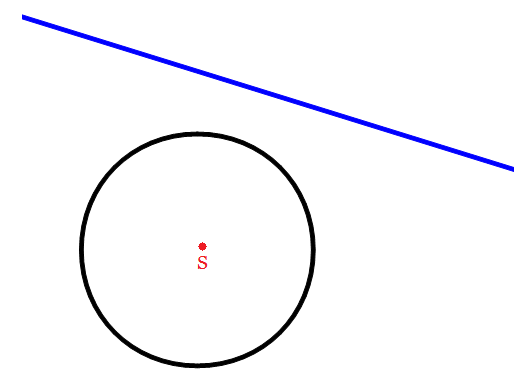 DEFINICJA: Prosta zewnętrznaJeżeli prosta i okrąg nie mają ze sobą żadnych punktów wspólnych, wówczas tą prostą nazywamy prostą zewnętrzną.Kolejny przypadek zachodzi wówczas gdy prosta ma dokładnie jeden punkt wspólny z okręgiem, mówimy wówczas, że jest ona styczna do okręgu. DEFINICJA: StycznaProsta, która ma z okręgiem tylko jeden punkt wspólny, nazywamy styczną. Styczna do okręgu, jest prostopadła do promienia, łączącego punkt styczności ze środkiem okręgu.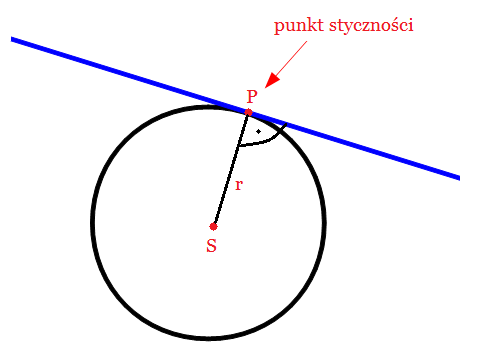 Gdy prosta przecina okrąg w dwóch punktach, to taką prostą nazywamy sieczną.DEFINICJA: SiecznaProsta, która ma z okręgiem dwa punkty wspólne nazywamy sieczną.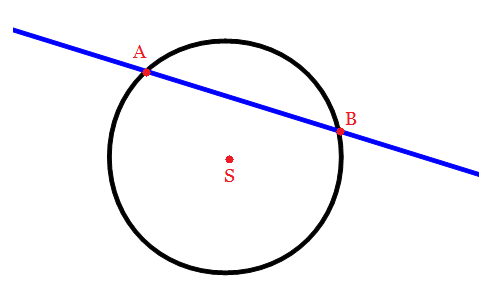 